Die Inhaltsangabe – Kriterien, Aufbau und Vorgehen 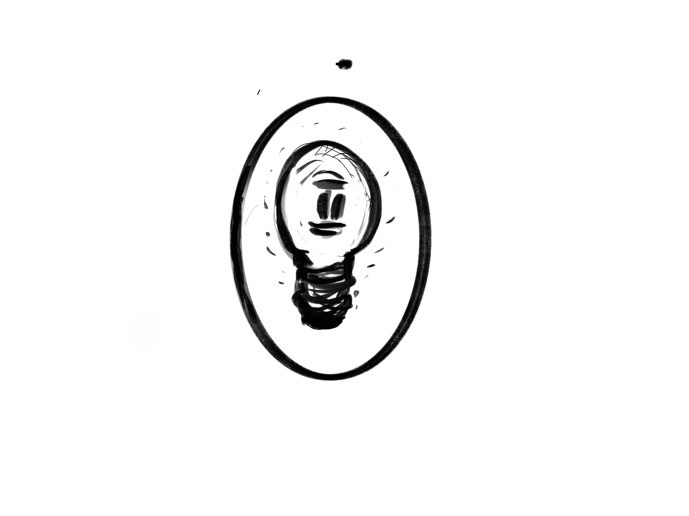 Hinweis: Die Inhaltsangabe ist eine Schreibform, bei der man einen Text zusammenfasst und auf das Wesentliche beschränkt. Anders als bei der Nacherzählung geht es also nicht darum, möglichst ausführlich und genau die Figuren und ihre Handlungen zu beschreiben. Vielmehr soll der Inhalt sachlich und allgemeiner wiedergegeben werden. Folgende Kriterien sind hierbei wichtig: Arbeitsauftrag: Schritt für Schritt – Vorgehen bei der Inhaltsangabe 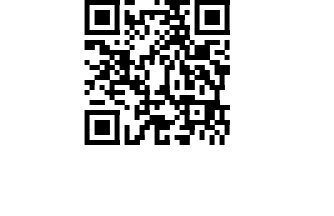 Sieh dir folgendes Erklärvideo an. Hier wird dir gezeigt, wie du beim Schreiben einer Inhaltsangabe vorgehst. Notiere dir die wesentlichen Schritte auf einem extra Blatt. Inhaltsangabe – Schreibkonferenz 				Name: _____________________________	Gutachter:in: ____________________________Arbeitsauftrag: Beurteile den Aufsatz einer Mitschülerin oder eines Mitschülers mittels der vorgelegten Kriterien. Hinterlasse bei wesentlichen Punkten eine konkrete Anmerkung. Kriterium Trifft voll zu Trifft meist zuTrifft manch-mal zuTrifft selten zu Trifft nicht zu Anmerkung Basissatz: Der Einleitungssatz nennt den Titel, den Autor, die Textsorte, evtl. Erscheinungsjahr und das Thema der Geschichte äußere Handlung, Beschränkung auf das Wesentliche: Der Inhalt ist knapp gefasst und zugleich vollständig. Innere Handlung: Es werden die wichtigen Gefühle und Gedanken wiedergegeben. Auch Beweggründe werden angezeigt: Hier wird erklärt, warum eine Figur handelt, wie sie handelt.Lösung vom Erzählstil: Verwendung des Präsens und Ersatz der wörtlichen Rede sowie Veränderung der Erzählperspektive (keine Ich-Form)Loslösung vom Originaltext: Die Inhaltsangabe gibt den Text chronologisch und in eigenen Worten wieder. Sie löst sich vom Satzbau und den Wortlauten des Originals. Textfluss: Es werden gezielte Satzverknüpfungen verwendet.Form: Es werden wenig Fehler im Bereich Rechtschreibung und Zeichensetzung gemacht, die äußere Form ist ansprechend. 